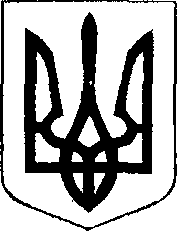 У К Р А Ї Н А  Жовківська міська рада  Львівського району Львівської області14–та сесія    VІІІ - демократичного скликання	         РІШЕННЯ       від 16.08.2021 року    № 13                                                               м. ЖовкваПро  затвердження Програми«Забезпечення безпеки учасників судового процесу під час розгляду справ, підтримання громадського порядку в Жовківському районному суді Львівської області, своєчасного реагування та припинення проявів неповаги до суду, а також виконання функцій щодо державного забезпечення особистої безпеки суддів, членів їх сімей та працівників суду, направлена на розвиток територіального управління Служби судової охорони у Львівській області на 2021 рік»	Керуючись п. 22 ст.26 Закону України «Про місцеве самоврядування в Україні»,  ст. 20 Бюджетного Кодексу України, враховуючи висновок постійної депутатської комісії з питань планування соціально-економічного  розвитку, бюджету, фінансів, інвестицій, торгівлі, послуг та  розвитку  підприємництва, Жовківська міська радаВ И Р І Ш И Л А:    1. Затвердити Програму «Забезпечення безпеки учасників судового процесу під час розгляду справ, підтримання громадського порядку в Жовківському районному суді Львівської області, своєчасного реагування та припинення проявів неповаги до суду, а також виконання функцій щодо державного забезпечення особистої безпеки суддів, членів їх сімей та працівників суду, направлена на розвиток територіального управління Служби судової охорони у Львівській області на 2021 рік», що додається.	2. Контроль за виконанням рішення покласти на постійну депутатську  комісію з питань  планування соціально-економічного  розвитку, бюджету, фінансів, інвестицій, торгівлі, послуг та  розвитку  підприємництва (М.П.Кожушко).Міський голова			                                           Олег ВОЛЬСЬКИЙЗАТВЕРДЖЕНО:                                                   «ПОГОДЖЕНО»Рішенням міської ради                                          Фінансовий відділ№13 від 16.08.2021р.                                               Жовківської міської радиМіський голова                                                       Начальник______________ О.ВОЛЬСЬКИЙ                         ______О. КЛЯЧКІВСЬКАПРОГРАМАзабезпечення безпеки учасників судового процесу під час розгляду справ, підтримання громадського порядку в Жовківському районному суді Львівської області, своєчасного реагування та припинення проявів неповаги до суду, а також виконання функцій щодо державного забезпечення особистої безпеки суддів, членів їх сімей та працівників суду, направлена на розвиток територіального управління Служби судової охорони у Львівській області на 2021 рік.2021Програмазабезпечення безпеки учасників судового процесу під час розгляду справ, підтримання громадського порядку в Жовківському районному суді Львівської області, своєчасного реагування та припинення проявів неповаги до суду, а також виконання функцій щодо державного забезпечення особистої безпеки суддів, членів їх сімей та працівників суду, направлена на розвиток територіального управління Служби судової охорони у Львівській області на 2021 рік.МЕТА ПРОГРАМИСтратегічним завданням Програми є подальше удосконалення практичної діяльності державних органів, органів виконавчої влади і місцевого самоврядування на реалізацію державної політики, спрямованої на забезпечення безпеки та захисту населення, створення умов для безперешкодного та безпечного доступу громадян до установи суду, підтримання громадського порядку в суді, попередження можливих масових заворушень в суді та вчинення терористичних актів на території судової установи, надійної охорони приміщень та будівель системи правосуддя. Обґрунтування необхідності розроблення Програми.Обґрунтування необхідності розроблення ПрограмиЗгідно із статтею 160 Закону України «Про судоустрій та статус суддів» у системі правосуддя створено Службу судової охорони, яка являється державним органом для забезпечення охорони та підтримання громадського порядку в судах. Положення про Службу судової охорони (надалі Служба) затверджено рішенням Вищої ради правосуддя від 04.04.2019 року за №1051/0/15-201. Конституція України визначає, що держава відповідає перед людиною за свою діяльність, а відтак забезпечення прав і свобод людини є головним обов’язком держави. Розвиток соціальних відносин у кожному суспільстві неодмінно супроводжується різного роду конфліктами, неупереджений розгляд та вирішення яких забезпечує судова гілка влади. В процесі становлення повноцінного громадянського суспільства в Україні одним із найважливіших завдань держави є забезпечення пріоритету прав і свобод людини, в тому числі права для всіх громадян на справедливе і чесне правосуддя. У цьому контексті, вжиття заходів, спрямованих на створення умов для безперешкодного та безпечного доступу громадян до установ системи правосуддя Львова та області, забезпечує можливість реалізації громадянами своїх основних прав і свобод. Територіальним управлінням Служби судової охорони у Львівській області здійснюється охорона об’єктів судів, органів та установ системи правосуддя міста Львова та Львівської області, забезпечується безпека учасників судового процесу під час розгляду справ, підтримання громадського порядку в судах, своєчасного реагування та припинення проявів неповаги до суду, а також виконання функцій щодо державного забезпечення особистої безпеки суддів, членів їх сімей та працівників суду.Для якісного та ефективного виконання службових завдань із попередження, своєчасного реагування та припинення порушень громадського порядку в судах, надійної охорони приміщень та будівель системи правосуддя, забезпечення комплексних заходів щодо попередження можливих терористичних актів в приміщеннях судів, територіальному управлінню Служби судової охорони у Львівській області необхідне значне фінансування вказаних заходів. Однак, з огляду на те, що територіальне управління Служби являється бюджетною організацією і не має можливості в повному обсязі самостійно фінансуватись, територіальне управління Служби судової охорони у Львівській області просить сприяння, в межах чинних повноважень, щодо фінансування необхідних заходів спрямованих на якісне та ефективне виконання службових завдань із попередження, своєчасного реагування та припинення порушень громадського порядку в судах, надійної охорони приміщень та будівель системи правосуддя тощо.Паспорт програми1 Назва: Підтримка програми «забезпечення безпеки учасників судового процесу під час розгляду справ, підтримання громадського порядку в Жовківськомурайонному суді Львівської області, своєчасного реагування та припинення проявів неповаги до суду, а також виконання функцій щодо державного забезпечення особистої безпеки суддів, членів їх сімей та працівників суду, направленої на розвиток територіального управління Служби судової охорони у Львівській області на 2021 рік».2. Замовник: територіальне управління Служби судової охорони у Львівській області. 3. Розробник програми: територіальне управління Служби судової охорони у Львівській області. 4. Мета: фінансування необхідних заходів спрямованих на якісне та ефективне виконання службових завдань із попередження, своєчасного реагування та припинення порушень громадського порядку в суді, надійної охорони приміщень та будівель Жовківського районного суду.5. Початок 01.01.2021, закінчення 31.12.2021.6. Етапи фінансування: протягом 2021 року.7. Загальні обсяги фінансування: 150 000 гривень (Сто п’ятдесят тисяч гривень), у тому числі кошти Жовківської міської ради - 150 000 гривень (Сто п’ятдесят тисяч гривень).Головний розпорядник коштів – Жовківська міська рада.8. Виконавець програми: територіальне управління Служби судової охорони у Львівській області.Перелікзаходів, обсяги та джерела фінансування програмиНазва замовника: територіальне управління Служби судової охорони у Львівській області.Назва програми: Підтримка програми забезпечення безпеки учасників судового процесу під час розгляду справ, підтримання громадського порядку в Жовківському районному суді Львівської області, своєчасного реагування та припинення проявів неповаги до суду, а також виконання функцій щодо державного забезпечення особистої безпеки суддів, членів їх сімей та працівників суду, направленої на розвиток територіального управління Служби судової охорони у Львівській області на 2021 рік.                 Секретар ради                                                                                                                      Марта ГРЕНЬНайменування заходуВиконавецьТермін виконанняОрієнтовні обсяги фінансування, тис. грн.Орієнтовні обсяги фінансування, тис. грн.Найменування заходуВиконавецьТермін виконанняЗагальний обсягЗа роками виконання на період її діїНайменування заходуВиконавецьТермін виконанняУсього коштів Жовківська міська рада тис. грн.Протягом 2021 року  тис. грн.      - Офісні меблі, засоби індивідуального захисту,  комп’ютерна техніка. Територіальне управління Служби судової охорони у Львівській областіПротягом2021 року100,0100,0      - Поточний ремонт  .Територіальне управління Служби судової охорони у Львівській областіПротягом2021 року50,050,0